Improved diagnosis of SARS-CoV-2 by using Nucleoprotein and Spike protein fragment 2 in quantitative dual ELISA tests Carolina De M. Verissimo1*; Carol O’Brien2; Jesús López Corrales1; Amber Dorey1; Krystyna Cwiklinski1; Richard Lalor1; Jack M. Doyle2; Stephen Field3; Claire Masterson4; Eduardo Ribes Martinez4; Gerry Hughes5,6; Colm Bergin5,6; Kieran Walshe2; Bairbre McNicholas7; John G. Laffey4; John P. Dalton1; Colm Kerr5,6; Sean Doyle2SUPPLEMENTARY DATA Supplementary Figure S3.  Correlation between antibody response to SARS-CoV-2 antigens and age in 42 RT-PCR-confirmed COVID-19 individuals. Correlation analysis (Spearman test) with 95% confidence interval. P values are shown in the figure.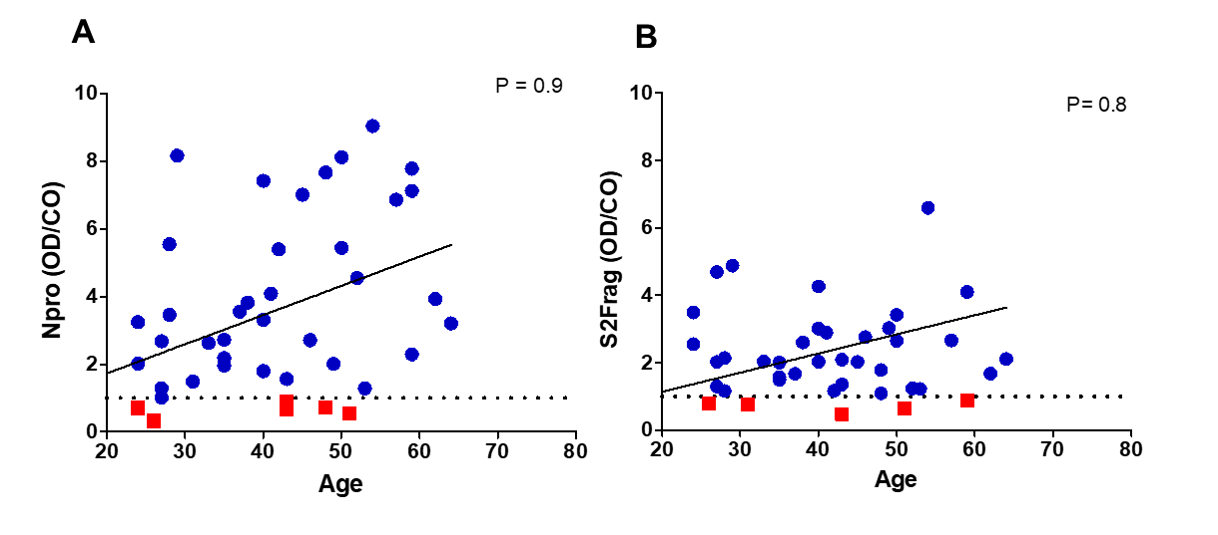 